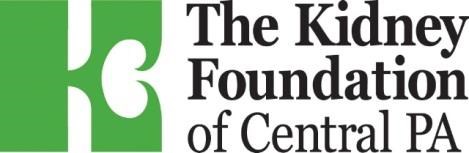 Celebrating More than 40 Years of Education. Advocacy. Support.ACE Award for Clinical Excellence The purpose of The Founder’s “ACE” – the Award for Clinical Excellence – is to recognize the dedication and commitment of renal professionals living and working in our 28-county region. By casting a spotlight on the accomplishments of these outstanding professionals, the Kidney Foundation of Central Pennsylvania looks to honor those who have made a positive and lasting impact on the delivery of care to people living with kidney disease. We want to hear about your ACE. Who in your practice, dialysis unit, or transplant center is deserving of recognition as a role model for your profession? Please complete the form in its entirety, as the answers you provide will be transcribed into a narrative to be used at the award presentation, at the Update on Chronic Kidney Disease. Nominations should be returned by fax, email, or regular mail to the Kidney Foundation of Central Pennsylvania.  Nomination forms must be received by close of business THREE Weeks from the date of the conference.   Forms are also available on our website: www.kfcp.orgName of Person Submitting this Nomination: ________________________________________ Contact Telephone: ___________________________ Email ____________________________ What makes the nominee a valuable asset in his/her profession? __________________________________________________________________________________________________________________________________________________________________________________________________________________________________________ ____________________________________________________________________________________________________________________________________________________________ List the nominee’s professional and/or personal characteristics. __________________________________________________________________________________________________________________________________________________________________________________________________________________________________________ ____________________________________________________________________________________________________________________________________________________________ List the nominee’s clinical experience relevant to kidney disease. ______________________________________________________________________________ ______________________________________________________________________________ __________________________________________________________________________________________________________________________________________________________________________________________________________________________________________ List any community involvement (volunteer activities, outstanding accomplishments, etc.). ______________________________________________________________________________ ________________________________________________________________________________________________________________________________________________________________________________________________________________________________________________________________________________________________________________________ What type of impact has the nominee created in the renal community? ____________________________________________________________________________________________________________________________________________________________ ______________________________________________________________________________ ____________________________________________________________________________________________________________________________________________________________ How has the nominee gone above and beyond? __________________________________________________________________________________________________________________________________________________________________________________________________________________________________________ ____________________________________________________________________________________________________________________________________________________________  Name of Nominee: Position/Credentials: Employer:  Length of time in this position: Nominee Email Address: Nominee Telephone: Nominee Address: 